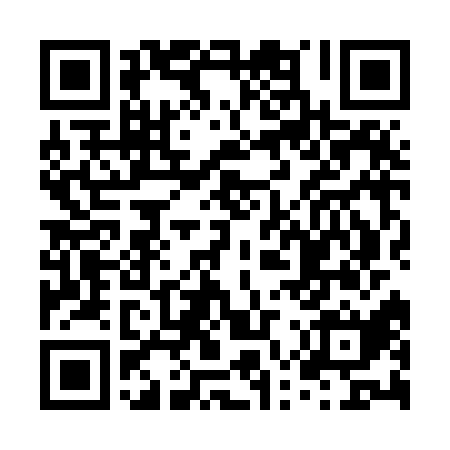 Ramadan times for Altenfeld, GermanyMon 11 Mar 2024 - Wed 10 Apr 2024High Latitude Method: Angle Based RulePrayer Calculation Method: Muslim World LeagueAsar Calculation Method: ShafiPrayer times provided by https://www.salahtimes.comDateDayFajrSuhurSunriseDhuhrAsrIftarMaghribIsha11Mon4:574:576:4812:363:426:256:258:0912Tue4:554:556:4612:363:436:276:278:1113Wed4:534:536:4412:363:456:286:288:1314Thu4:504:506:4212:353:466:306:308:1515Fri4:484:486:3912:353:476:326:328:1716Sat4:454:456:3712:353:486:336:338:1917Sun4:434:436:3512:343:496:356:358:2018Mon4:404:406:3312:343:506:376:378:2219Tue4:384:386:3012:343:516:386:388:2420Wed4:354:356:2812:343:526:406:408:2621Thu4:334:336:2612:333:536:426:428:2822Fri4:304:306:2412:333:546:436:438:3023Sat4:274:276:2112:333:556:456:458:3224Sun4:254:256:1912:323:566:476:478:3425Mon4:224:226:1712:323:576:486:488:3626Tue4:194:196:1512:323:586:506:508:3827Wed4:174:176:1212:313:596:526:528:4028Thu4:144:146:1012:314:006:536:538:4229Fri4:114:116:0812:314:016:556:558:4430Sat4:094:096:0512:314:016:576:578:4631Sun5:065:067:031:305:027:587:589:491Mon5:035:037:011:305:038:008:009:512Tue5:005:006:591:305:048:028:029:533Wed4:574:576:561:295:058:038:039:554Thu4:554:556:541:295:068:058:059:575Fri4:524:526:521:295:078:078:079:596Sat4:494:496:501:295:088:088:0810:027Sun4:464:466:481:285:088:108:1010:048Mon4:434:436:451:285:098:128:1210:069Tue4:404:406:431:285:108:138:1310:0810Wed4:374:376:411:275:118:158:1510:11